Community MSK Physiotherapy Self-Referral FormThis service is for people of any age with musculoskeletal problems. You may self-refer from the age of 16. If you don’t want to self-refer (i.e. owing to communication difficulties), or are under the age of 16, you can be referred via your GP.How do you refer yourself to community MSK physiotherapy?There are 10 potential physiotherapy providers to choose from. Please look at the information on the back, especially the services that physiotherapists DO NOT provide, and decide which physiotherapist you want. Please contact the relevant physiotherapy organisation (contact options on the back). If contacting by telephone, the physiotherapist will fill in the form for you, based on your information. For all other routes, you will need to complete the self-referral form yourself. Do not self-refer and please consult with your GP/A&E URGENTLY if you have recently or suddenly developed:   	• Difficulty passing urine or controlling bladder / bowels • Numbness or tingling around your back passage or genitals• Numbness, pins and needles or weakness in both legsNAME:DOB:Date:ADDRESS:POST CODE:TELEPHONE (Main):               ADDRESS:E-MAIL:TELEPHONE (Other):NHS number (if known):Are you a main carer for someone?Are you a main carer for someone?GP NAME and ADDRESS:GP NAME and ADDRESS:GP NAME and ADDRESS:Would you prefer (please indicate):     Telephone advice    /       a face to face appointmentWould you prefer (please indicate):     Telephone advice    /       a face to face appointmentWould you prefer (please indicate):     Telephone advice    /       a face to face appointmentPlease describe your current problem and symptoms (i.e. where is your pain? Is it a recent injury? Do you have any pins and needles or numbness?). Indicate pain areas on the picture.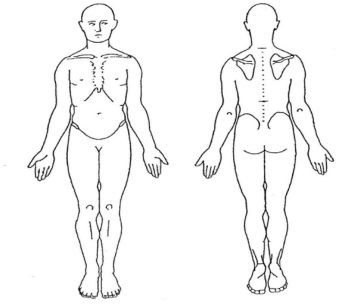 Please describe your current problem and symptoms (i.e. where is your pain? Is it a recent injury? Do you have any pins and needles or numbness?). Indicate pain areas on the picture.Please describe your current problem and symptoms (i.e. where is your pain? Is it a recent injury? Do you have any pins and needles or numbness?). Indicate pain areas on the picture.How long have you had the problem?How long have you had the problem?How long have you had the problem?Are you off work with this problem? If yes, for how long?Are you off work with this problem? If yes, for how long?Are you off work with this problem? If yes, for how long?Is the problem getting:             Better    /         Worse           /     Staying the sameIs the problem getting:             Better    /         Worse           /     Staying the sameIs the problem getting:             Better    /         Worse           /     Staying the sameDo you have any other conditions/operations which may be relevant to treatment?Do you have any other conditions/operations which may be relevant to treatment?Do you have any other conditions/operations which may be relevant to treatment?Have you been to physiotherapy before for this condition? If so, who and when?Have you been to physiotherapy before for this condition? If so, who and when?Have you been to physiotherapy before for this condition? If so, who and when?Do you have communication difficulties? If yes, please clarify: Do you have communication difficulties? If yes, please clarify: Do you have communication difficulties? If yes, please clarify: Is an interpreter needed? If yes, which language?Is an interpreter needed? If yes, which language?Is an interpreter needed? If yes, which language?I (the person named on this form) confirm that the information given on this form is accurate; I further agree to it being used/shared as required for the treatment of my MSK condition, as identified in the documentation above. Signature: I (the person named on this form) confirm that the information given on this form is accurate; I further agree to it being used/shared as required for the treatment of my MSK condition, as identified in the documentation above. Signature: I (the person named on this form) confirm that the information given on this form is accurate; I further agree to it being used/shared as required for the treatment of my MSK condition, as identified in the documentation above. Signature: OrganisationAbacusMain location (for drop in) or postal addressFreshney Green Primary Care Centre, Sorrel Road, Grimsby, DN34 4GBEmailenquiries@abacusphysio.co.uk; agcsu.abacusphysio@nhs.netPhone number01507 602412OrganisationAchillesMain location (for drop in) or postal addressAchilles Centre, 6 Dudley Street, Grimsby, DN31 2ABEmailnelccg.achilles-physiotherapy@nhs.net;info@achillescentre.comPhone number01472 250800ExclusionsUnder 16’sMSK issues relating to pregnancyOrganisationAscentiMain location (postal address)NHS Department, Carnac House, Carnac Court, Cams estate, Fareham, PO168UZ Emailrhardiman@ascenti.co.uk; ascenti.referral@nhs.netPhone number0330 678 0851 - please note you will be directed to the online referral form to completeURL (for self-referral form)www.ascenti.co.uk/nel-self-referral  (preferred method)Clinics (please note, if you attend a clinic as a first contact you will be given a self-referral form and asked to complete it and post it back)The Roxton Practice, 143 Pelham Road, Immingham, DN40 1JWBlundell Park Surgery, DN35 7DL
Clee Medical Centre, DN35 7XE
Greenlands Surgery, DN31 3AE
Healing Health Centre, DN41 7JB
Laceby Village Surgery, DN37 7HX
Scartho Medical Centre, DN33 3JF
The Cromwell Primary Care Centre, DN31 2BH
Weelsby View - Drs Chalmers & Meier, DN32 9SW
Weelsby View - The Roxton, DN32 9SWGroup rehabilitation classes: Oasis Health Club, DN31 3HBExclusionsComplex/specific treatment requirements – these will be reviewed on a case by case basis and may require an onward referral (via the GP)/recommendation to an alternative service following clinical reviewOrganisationCapital PhysioMain location (for drop in) or postal addressOasis Health Club, Orwell St, Grimsby DN31 3HBEmail NHS@capitalphysio.comPhone number03303330435Additional clinicsOpen Door Surgery, Albion Street, Grimsby, DN32 7DLCentre4, 17A Wootton Rd, Grimsby DN33 1HE Cromwell Primary Care Centre, Cromwell Road, Grimsby, DN31 2BHOrganisationCare UKMain location (for drop in) or postal addressPilgrim Primary Care Centre Pelham Road, Immingham. DN40 1JWEmailCUK.referrals-lincsmskcats@nhs.netPhone number0333 200 1722 ExclusionsPatients under 18Patients with suspicion of cancer, unless part of a cancer treatment planOrganisationHS PhysiotherapyMain location (for drop in) or postal addressPost: Office 11, Boston Enterprise Centre, Enterprise way, Boston, PE21 7TWEmailadmin.hsphysio@nhs.netPhone number03330147700Additional clinicsRaj Medical Centre, 07 Laceby Rd, Grimsby DN34 5LPQuayside Medical Centre & Open Door Centre, Albion Street, Grimsby, DN32 7BLOrganisationInHealth GroupMain location (for drop in) or postal addressDrop in: Taylors Ave Med Practice. CleethorpesPost: IPMs, Longfields Court, Wharncliffe Business Park, Middlewoods way, Barnsley, S71 3GN, Fax 01226 693056Emailpms.mailbox@nhs.netPhone number0800 0662119Additional clinicsQuayside Medical Centre & Open Door Centre, Albion Street, Grimsby, DN32 7BLOrganisationNLaGMain location (drop in) or postal addressPhysiotherapy department, Diana princess of Wales Hospital, Scartho road, Grimsby DN33 2BAEmailnlg-tr.physiotherapy@nhs.netPhone number03033 304576/ 304577 Additional clinicsBirkwood Medical Centre, Westward Ho, Grimsby DN34 5BHBeacon Primary Care Centre, St Hugh’s Avenue Cleethorpes, St Hugh's Ave, Cleethorpes DN35 8EBOrganisationPhysio-WorksMain location 367 St Nicholas Drive, Wybers Wood, Grimsby, DN37 9RD (for drop in, treatment of all NEL residents/those with an NEL GP or postal address)Emailjulie.varley2@nhs.net; info@physio-works.orgPhone number01472 882197    (preferred contact for self-referral) Additional clinics (only for patients of that GP practice)Church View Medical Centre- Pelham Medical - Chantry Medical Taylor’s Avenue Medical Centre;- Lynton Practice- QureshiExclusionsAcupunctureOrganisationPremier physical HealthMain location postal addressThe Busworks, 39-41, North Road, London N7 9DPEmail Wayne.Llewellyn@premierphysicalhealthcare.co.ukPhone number07970297936